18. 5. 2020. – ZAJEDNO NEDJELJOM U ŽUPNOJ ZAJEDNICI –  Poštovani roditelji i dragi učenici,Naša današnja tema je nastavak teme od prošlog puta, KRŠTENJA. Krštenjem postajemo članovi Isusove zajednice – Crkve. Oni koji su kršteni ostaju povezani s Isusom preko svete mise. U svetoj misi susrećemo se s Isusom, slušamo Njegovu riječ i radujemo se druženju s ostalima članovima Crkve.Ovo su vaši zadatci:U rješavanju ovoga zadatka pogledajte video lekciju  Katolički vjeronauk 1. r OŠ - Nedjeljom u župnoj zajednici na poveznici: https://www.youtube.com/watch?v=VuDkiDB3dL4Zadatak koji se nalazi u 4:30 riješite samo ako ste u mogućnosti. Ako ga ne možete riješiti, nakon što prepišete tekst NEDJELJOM U ŽUPNOJ ZAJEDNICI nacrtajte jedan prizor sa svete mise. (Ne morate crtati ovu sliku, ona vam služi samo kao pomoć u crtanju jednog događaja iz crkve.)U videu u 7:30 se od vas traži da prepišete tekst u svoje bilježnice. Tekst ne prepisujte pisanim već tiskanim slovima. Tekst vam je priložen u dokumentu (NEDJELJOM U ŽUPNOJ ZAJEDNICI).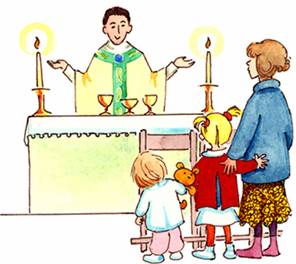 NEDJELJOM U ŽUPNOJ ZAJEDNICISLAVIMO SVETU MISU. NA MISI MOLIMO, PJEVAMO, SLUŠAMO RIJEČ BOŽJU. SUSREĆEMO ISUSA U PRILIKAMA KRUHA I VINA.Do ponedjeljka, 25. 5. 2020. molim vas riješite ove zadatke. Do idućeg tjedna neka vam Dobri Bog udijeli svako dobro i neka vas štiti od svega zla.